Läuferprofil LSC Wels/Land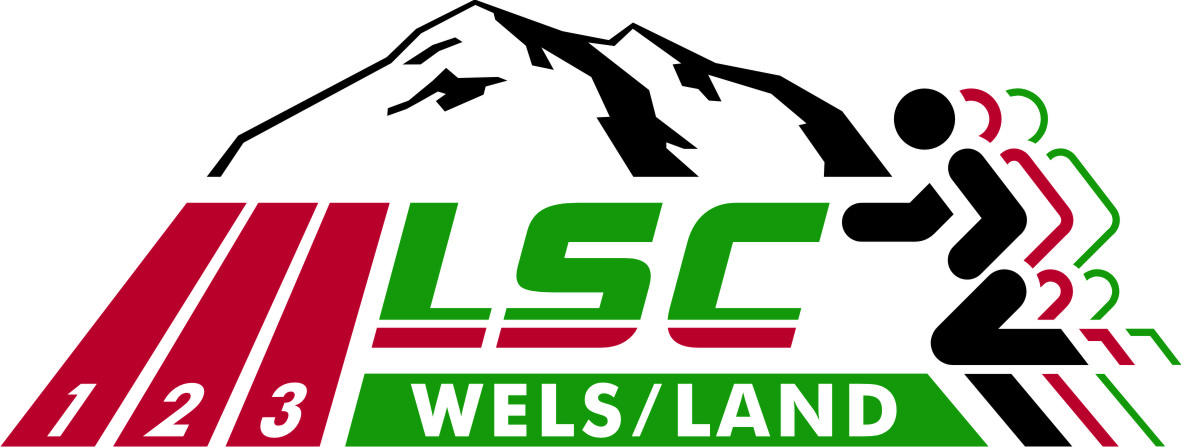 Name:			_________________________________________________Disziplin:			_________________________________________________Geburtsjahr:		_________________________________________________Laufschuh:		_________________________________________________Persönliche Bestleistungen:	(Bahnbewerbe/Straßenläufe/Ultralauf)________________________________________________________________________________________________________________________________________________________________________________________________Größte Erfolge:________________________________________________________________________________________________________________________________________________________________________________________________Bitte schick auch noch ein Profilbild (Hochformat) an office@tamara-reisinger.at!Danke und weiterhin viel Spaß am Laufen!